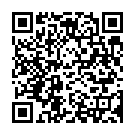 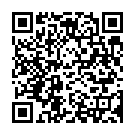 自然觀察(動植物)_展示書點交單請老師撤展的時候，列印點交單、清點書籍，以利書籍的交接，並將點交單連同書籍一起交給下一個學校。請老師在撤展的同時，將該主題書展的活動照片，傳至以下信箱，以利學期結束時製作成果檔案，感謝老師的配合。[佩珊：peishan@gms.ndhu.edu.tw]若有遺失書籍的情況發生：一、請老師們需利用學校經費將書本購置齊全、提醒下一所學校，並於點交單上註記。二、新購置之圖書封面需有「巡迴書請勿外借」標記，以及書籍側邊需以紅黃藍貼紙標示書籍適讀年齡。自然觀察(動植物)_展示書點交單請老師撤展的時候，列印點交單、清點書籍，以利書籍的交接，並將點交單連同書籍一起交給下一個學校。請老師在撤展的同時，將該主題書展的活動照片，傳至以下信箱，以利學期結束時製作成果檔案，感謝老師的配合。[佩珊：peishan@gms.ndhu.edu.tw]若有遺失書籍的情況發生：一、請老師們需利用學校經費將書本購置齊全、提醒下一所學校，並於點交單上註記。二、新購置之圖書封面需有「巡迴書請勿外借」標記，以及書籍側邊需以紅黃藍貼紙標示書籍適讀年齡。自然觀察(動植物)_展示書點交單請老師撤展的時候，列印點交單、清點書籍，以利書籍的交接，並將點交單連同書籍一起交給下一個學校。請老師在撤展的同時，將該主題書展的活動照片，傳至以下信箱，以利學期結束時製作成果檔案，感謝老師的配合。[佩珊：peishan@gms.ndhu.edu.tw]若有遺失書籍的情況發生：一、請老師們需利用學校經費將書本購置齊全、提醒下一所學校，並於點交單上註記。二、新購置之圖書封面需有「巡迴書請勿外借」標記，以及書籍側邊需以紅黃藍貼紙標示書籍適讀年齡。自然觀察(動植物)_展示書點交單請老師撤展的時候，列印點交單、清點書籍，以利書籍的交接，並將點交單連同書籍一起交給下一個學校。請老師在撤展的同時，將該主題書展的活動照片，傳至以下信箱，以利學期結束時製作成果檔案，感謝老師的配合。[佩珊：peishan@gms.ndhu.edu.tw]若有遺失書籍的情況發生：一、請老師們需利用學校經費將書本購置齊全、提醒下一所學校，並於點交單上註記。二、新購置之圖書封面需有「巡迴書請勿外借」標記，以及書籍側邊需以紅黃藍貼紙標示書籍適讀年齡。自然觀察(動植物)_展示書點交單請老師撤展的時候，列印點交單、清點書籍，以利書籍的交接，並將點交單連同書籍一起交給下一個學校。請老師在撤展的同時，將該主題書展的活動照片，傳至以下信箱，以利學期結束時製作成果檔案，感謝老師的配合。[佩珊：peishan@gms.ndhu.edu.tw]若有遺失書籍的情況發生：一、請老師們需利用學校經費將書本購置齊全、提醒下一所學校，並於點交單上註記。二、新購置之圖書封面需有「巡迴書請勿外借」標記，以及書籍側邊需以紅黃藍貼紙標示書籍適讀年齡。自然觀察(動植物)_展示書點交單請老師撤展的時候，列印點交單、清點書籍，以利書籍的交接，並將點交單連同書籍一起交給下一個學校。請老師在撤展的同時，將該主題書展的活動照片，傳至以下信箱，以利學期結束時製作成果檔案，感謝老師的配合。[佩珊：peishan@gms.ndhu.edu.tw]若有遺失書籍的情況發生：一、請老師們需利用學校經費將書本購置齊全、提醒下一所學校，並於點交單上註記。二、新購置之圖書封面需有「巡迴書請勿外借」標記，以及書籍側邊需以紅黃藍貼紙標示書籍適讀年齡。自然觀察(動植物)_展示書點交單請老師撤展的時候，列印點交單、清點書籍，以利書籍的交接，並將點交單連同書籍一起交給下一個學校。請老師在撤展的同時，將該主題書展的活動照片，傳至以下信箱，以利學期結束時製作成果檔案，感謝老師的配合。[佩珊：peishan@gms.ndhu.edu.tw]若有遺失書籍的情況發生：一、請老師們需利用學校經費將書本購置齊全、提醒下一所學校，並於點交單上註記。二、新購置之圖書封面需有「巡迴書請勿外借」標記，以及書籍側邊需以紅黃藍貼紙標示書籍適讀年齡。自然觀察(動植物)_展示書點交單請老師撤展的時候，列印點交單、清點書籍，以利書籍的交接，並將點交單連同書籍一起交給下一個學校。請老師在撤展的同時，將該主題書展的活動照片，傳至以下信箱，以利學期結束時製作成果檔案，感謝老師的配合。[佩珊：peishan@gms.ndhu.edu.tw]若有遺失書籍的情況發生：一、請老師們需利用學校經費將書本購置齊全、提醒下一所學校，並於點交單上註記。二、新購置之圖書封面需有「巡迴書請勿外借」標記，以及書籍側邊需以紅黃藍貼紙標示書籍適讀年齡。自然觀察(動植物)_展示書點交單請老師撤展的時候，列印點交單、清點書籍，以利書籍的交接，並將點交單連同書籍一起交給下一個學校。請老師在撤展的同時，將該主題書展的活動照片，傳至以下信箱，以利學期結束時製作成果檔案，感謝老師的配合。[佩珊：peishan@gms.ndhu.edu.tw]若有遺失書籍的情況發生：一、請老師們需利用學校經費將書本購置齊全、提醒下一所學校，並於點交單上註記。二、新購置之圖書封面需有「巡迴書請勿外借」標記，以及書籍側邊需以紅黃藍貼紙標示書籍適讀年齡。適讀年級序號書名書名書名數量A校清點
(         國小)A校清點
(         國小)B校清點
(         國小)低年級1貓頭鷹媽媽貓頭鷹媽媽貓頭鷹媽媽1□□□2蟲蟲逛賣場蟲蟲逛賣場蟲蟲逛賣場1□□□3大洞洞小洞洞大洞洞小洞洞大洞洞小洞洞1□□□4是誰嗯嗯在我的頭上？是誰嗯嗯在我的頭上？是誰嗯嗯在我的頭上？1□□□5光影魔術：冬天的祕密光影魔術：冬天的祕密光影魔術：冬天的祕密1□□□6雨蛙自然觀察團：森林空中散步雨蛙自然觀察團：森林空中散步雨蛙自然觀察團：森林空中散步1□□□7與實物等大：動物園1與實物等大：動物園1與實物等大：動物園11□□□8我種了高麗菜我種了高麗菜我種了高麗菜1□□□9寵物功夫學校寵物功夫學校寵物功夫學校1□□□10家門外的自然課家門外的自然課家門外的自然課1□□□中年級11219隻螳螂219隻螳螂219隻螳螂1□□□12地面地下：四季昆蟲微觀圖記地面地下：四季昆蟲微觀圖記地面地下：四季昆蟲微觀圖記1□□□13森林裡的土壤製造機：雜木林的生態繪本森林裡的土壤製造機：雜木林的生態繪本森林裡的土壤製造機：雜木林的生態繪本1□□□14毛毛蟲列車毛毛蟲列車毛毛蟲列車1□□□15我看見一隻鳥我看見一隻鳥我看見一隻鳥1□□□16法布爾爺爺教我的事：忙碌兵團－螞蟻法布爾爺爺教我的事：忙碌兵團－螞蟻法布爾爺爺教我的事：忙碌兵團－螞蟻1□□□17彩鷸奶爸彩鷸奶爸彩鷸奶爸1□ □ □18有一棵植物叫龍葵有一棵植物叫龍葵有一棵植物叫龍葵1□ □ □19昆蟲森林1：相撲大賽昆蟲森林1：相撲大賽昆蟲森林1：相撲大賽1□□□20森林王子：毛哥力的叢林故事集森林王子：毛哥力的叢林故事集森林王子：毛哥力的叢林故事集1□□□高年級21一顆種子的旅行一顆種子的旅行一顆種子的旅行1□□□22法布爾昆蟲記5：螳螂的愛情法布爾昆蟲記5：螳螂的愛情法布爾昆蟲記5：螳螂的愛情1□□□23環遊世界動物書環遊世界動物書環遊世界動物書1□□□24達克比辦案1：誰是仿冒大王？動物的保護色與擬態達克比辦案1：誰是仿冒大王？動物的保護色與擬態達克比辦案1：誰是仿冒大王？動物的保護色與擬態1□□□25野貓的研究野貓的研究野貓的研究1□□□26自然怪咖：生活週記自然怪咖：生活週記自然怪咖：生活週記1□□□27狼與森林的教科書：挽救崩毀生態系的關鍵物種狼與森林的教科書：挽救崩毀生態系的關鍵物種狼與森林的教科書：挽救崩毀生態系的關鍵物種1□□□28達爾文女孩達爾文女孩達爾文女孩1□□□29昆蟲老師上課了！吳沁婕的超級生物課昆蟲老師上課了！吳沁婕的超級生物課昆蟲老師上課了！吳沁婕的超級生物課1□□□A校(      國小)負責老師簽名A校(      國小)負責老師簽名A校(      國小)負責老師簽名B校(      國小)負責老師簽名B校(      國小)負責老師簽名B校(      國小)負責老師簽名日期(年/月/日)日期(年/月/日)日期(年/月/日)/   /日期(年/月/日)日期(年/月/日)日期(年/月/日)/   //   /